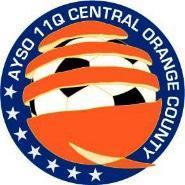 AYSO Area 11-Q MinutesMonday, October 03, 2022, 7:00 p.m. Irvine AYSO Office2323 Main St.Irvine, CA 92614Meeting convened at 7:00 pm – In attendance, Q57- Rian, Q96-Justine, Q97-None, Q120-Chris, Q1335-Laura, Q1398-Carl and Sharon, Q213-Doug, Area Staff-Mike CalderRCs were told that shared folders would be setup for uploading rosters and lineup cards for team go to area and section tournaments.Fall Season and Area Championship10U-14U Season End Date (Last Games) – November 5, 2022Area Champions - 10U-14U playoff – December 3-4, 2022 (JHSC)B10U – 2 teams from each region and wild cards for Q96 and Q120G10U – 2 teams from each region and wild cards for Q96 and Q213B12U – 1 team from each region with Q1398 wild card and Q120 StandbyG12U – 1 team from each region with wild cards for Q1398 and Q96B14U – 1 team from each region with wild card from Q96G14U – 1 team each (except Q1335) and Q96 on standby if another region drops outAll-Stars 2023B10U – 1 team from each region and wild card for Q213G10U – 1 team from each region and wild card for Q96B12U – 1 team from each region and wild card for Q96G12U – 1 team from each region (except Q1335)B14U – 1 team from each region (no teams from Q1335 or 1398)G14U – 1 team from each region (no teams from Q1335 or 1398)Program updatesVIP - The plan for a possible face painter was discussed for the VIP tournamentReferee – some courses are happening in Costa Mesa16U/19U – Any games in week 1-3 will not count toward area championship. All area teams play each other in weeks 4-9. However, an additional game will need to be schedule between the winner of B16U flight 1 and the Q213 team.Region updatesImportant DatesArea Q Playoffs – December 3-4, 2022 (JHSC-Costa Mesa)Section Extra Tournament – December 11-12, 2022Section League Champions – February 4-5, 2023 (Lake Forrest)Section All-Star Championship – February 18-19, 2023 (Lake Forrest)Western States March 11-12, 2023 – Moorpark Expo March 17-19, 2023 - Pasadena, CANAGM – Atlanta, Georgia June 28 - July 2, 2023National Games July 24-30, 2023Future Area Board MeetingsNovember 7, 2022 - TustinDecember 5, 2022 - Irvine